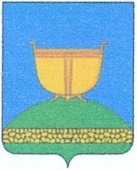 СОВЕТ ВЫСОКОГОРСКОГО
МУНИЦИПАЛЬНОГО РАЙОНА
РЕСПУБЛИКИ ТАТАРСТАНТАТАРСТАН РЕСПУБЛИКАСЫ
БИЕКТАУ МУНИЦИПАЛЬРАЙОН СОВЕТЫ   Кооперативная ул., 5, пос. ж/д станция Высокая Гора,	Кооперативная ур., 5, Биектау т/ю станциясе поселогы,    Высокогорский район, Республика Татарстан, 422700	Биектау районы, Татарстан Республикасы, 422700    Тел.: +7 (84365) 2-30-50, факс: 2-30-86, e-mail: biektau@tatar.ru, www.vysokaya-gora.tatarstan.ru                     РЕШЕНИЕ                                                                  КАРАР                    26 мая 2017 г                                                                 № 145О внесении изменений и дополненийв Устав муниципального образования «Высокогорский муниципальный район Республики Татарстан»В соответствии с Федеральным законом "Об общих принципах организации местного самоуправления в Российской Федерации" от 06.10.2003 года № 131-ФЗ,  в целях приведения положений устава муниципального образования в соответствие с Федеральными законами от 28.12.2016 №465-ФЗ «О внесении изменений в отдельные законодательные акты Российской Федерации в части совершенствования государственного регулирования организации отдыха и оздоровления детей», от 28.12.2016 №494-ФЗ «О внесении изменений в отдельные законодательные акты Российской Федерации», Федеральный закон от 03.04.2017 № 62-ФЗ "О внесении изменений в Федеральный закон "Об общих принципах организации местного самоуправления в Российской Федерации", от 03.04.2017 № 64-ФЗ «О внесении изменений в отдельные законодательные акты Российской Федерации в целях совершенствования государственной политики в области противодействия коррупции», по итогам публичных слушаний, с учетом рекомендаций Управления Министерства юстиции Российской Федерации по Республике Татарстан, Совет Высокогорского муниципального района Республики Татарстан,РЕШИЛ:1. Внести в Устав муниципального образования Высокогорский муниципальный район Республики Татарстан, принятый решением Совета Высокогорского муниципального района третьего созыва от 21.09.2015г. № 7 (в редакции решений Совета Высокогорского муниципального района Республики Татарстан от 28.09.2016 № 86), следующие изменения и дополнения:1) в статье 3:а) часть 4 изложить в следующей редакции:«4. Флаг Района устанавливается постоянно на фасадах зданий органов местного самоуправления, предприятий, учреждений, организаций, находящихся в муниципальной собственности, в зале заседаний Совета Района, рабочих кабинетах Главы Района и Руководителя Исполнительного комитета Района. Иные случаи официального использования флага Района устанавливаются решениями Совета Района и Положением о флаге Района»;б) дополнить частью 5 следующего содержания:«5. Герб и флаг Района подлежит государственной регистрации в порядке, установленном федеральным законодательством»;2) в пункте 14) части 1 статьи 6 «организация отдыха детей в каникулярное время» заменить словами «осуществление в пределах своих полномочий мероприятий по обеспечению организации отдыха детей в каникулярное время, включая мероприятия по обеспечению безопасности их жизни и здоровья»;3) в статье 8:а) пункт 1) изложить в следующей редакции:«1) организация в границах поселения электро-, тепло-, и газо- снабжения населения в пределах полномочий, установленных законодательством Российской Федерации»;б) пункт 2) изложить в следующей редакции:«2) обеспечение безопасности дорожного движения на них, включая создание и обеспечение функционирования парковок (парковочных мест), осуществление муниципального контроля за сохранностью автомобильных дорог местного значения в границах населенных пунктов сельских поселений, а также осуществление иных полномочий в области использования автомобильных дорог и осуществления дорожной деятельности в соответствии с законодательством Российской Федерации»;в) пункт 3) после слов «, а также иных полномочий органов» дополнить словами «местного самоуправления в соответствии с жилищным законодательством»;г) пункты 6) и 11) признать утратившим силу;4) часть 2 статьи 15 изложить в следующей редакции:«2. Голосование по вопросам изменения границ муниципального образования, преобразования муниципального образования проводится на всей территории муниципального образования или на части его территории в соответствии с частями 2 и 3 статьи 12 и частью 5 статьи 13 Федерального закона от 6 октября 2003 года N 131-ФЗ "Об общих принципах организации местного самоуправления в Российской Федерации.»;5) в статье 20:а) пункт1) части 3 изложить в следующей редакции:«1) проект Устава, а также проект муниципального нормативного правового акта о внесении изменений и дополнений в Устав муниципального района, кроме случаев, когда изменения в Устав вносятся в форме точного воспроизведения положений Конституции Российской Федерации, федеральных законов, конституции (устава) или законов субъекта Российской Федерации в целях приведения данного Устава в соответствие с этими нормативными правовыми актами.в соответствии с частью 4 статьи 44 Федерального закона № 131-ФЗ в обязательном порядке необходимо соблюдать 30 дневный срок с момента официального опубликования (обнародования) до дня рассмотрения вопроса о принятии устава района, внесении изменений и дополнений в устав района.»;б) пункт 4 части 3 изложить в следующей редакции:«4) вопросы преобразования района за исключением случаев, если в соответствии со статьей 13 Федерального закона от 06 октября 2003 года № 131-ФЗ «Об общих принципах организации местного самоуправления в Российской Федерации» для преобразования района требуется получение согласия населения района, выраженного путем голосования, либо на сходах граждан»;в) часть 9 изложить в следующей редакции:«9. Результаты публичных слушаний, включая мотивированное обоснование принятых решений, должны быть опубликованы в средствах массовой информации или обнародованы путем размещения в Портале муниципальных образований Республики Татарстан на официальном сайте Высокогорского муниципального района http://vysokaya-gora.tatarstan.ru/, не позднее чем через 5 дней после проведения публичных слушаний»;        6) в статье 29:а) часть 1 изложить в следующей редакции:«1. Полномочия депутата Совета района начинаются со дня его избрания главой поселения или депутатом Совета района из числа депутатов представительного органа поселения и прекращаются со дня начала работы Совета района нового созыва»;б) пункт 1 части 6 изложить в следующей редакции:«1)  заниматься предпринимательской деятельностью лично или через доверенных лиц, участвовать в управлении коммерческой организацией или в управлении некоммерческой организацией (за исключением участия в управлении совета муниципальных образований Республики Татарстан, иных объединений муниципальных образований, политической партией, участия в съезде (конференции) или общем собрании иной общественной организации, жилищного, жилищно-строительного, гаражного кооперативов, садоводческого, огороднического, дачного потребительских кооперативов, товарищества собственников недвижимости), кроме случаев, предусмотренных федеральными законами, и случаев, если участие в управлении организацией осуществляется в соответствии с законодательством Российской Федерации от имени органа местного самоуправления;»; в) дополнить частью 6.2 следующего содержания:«6.2. Проверка достоверности и полноты сведений о доходах, расходах, об имуществе и обязательствах имущественного характера, представляемых в соответствии с законодательством Российской Федерации о противодействии коррупции депутатом, членом выборного органа местного самоуправления, выборным должностным лицом местного самоуправления, проводится по решению высшего должностного лица Республики Татарстан (руководителя высшего исполнительного органа государственной власти Республики Татарстан) в порядке, установленном законом Республики Татарстан.»;г) дополнить частью 6.3 следующего содержания:«6.3. При выявлении в результате проверки, проведенной в соответствии с частью 6.2 настоящей статьи, фактов несоблюдения ограничений, запретов, неисполнения обязанностей, которые установлены Федеральным законом от 25 декабря 2008 года N 273-ФЗ "О противодействии коррупции", Федеральным законом от 3 декабря 2012 года N 230-ФЗ "О контроле за соответствием расходов лиц, замещающих государственные должности, и иных лиц их доходам", Федеральным законом от 7 мая 2013 года N 79-ФЗ "О запрете отдельным категориям лиц открывать и иметь счета (вклады), хранить наличные денежные средства и ценности в иностранных банках, расположенных за пределами территории Российской Федерации, владеть и (или) пользоваться иностранными финансовыми инструментами", высшее должностное лицо Республики Татарстан (руководитель высшего исполнительного органа государственной власти Республики Татарстан) обращается с заявлением о досрочном прекращении полномочий депутата, члена выборного органа местного самоуправления, выборного должностного лица местного самоуправления в орган местного самоуправления, уполномоченный принимать соответствующее решение, или в суд.»;д) дополнить частью 6.4 следующего содержания:«6.4. Сведения о доходах, расходах, об имуществе и обязательствах имущественного характера, представленные лицами, замещающими муниципальные должности, размещаются на официальном сайте Высокогорского муниципального района в информационно-телекоммуникационной сети "Интернет" и (или) предоставляются для опубликования средствам массовой информации в порядке, определяемом муниципальными правовыми актами.»;7) часть 1 статьи 31 изложить в следующей редакции:«1. Совет района нового созыва собирается на первую сессию не позднее чем через 30 дней после дня избрания не менее двух третей депутатов от установленного числа депутатов Совета района. Первое после выборов заседание Совета района созывает и готовит Глава района, а при его отсутствии - Заместитель главы района»;8) часть 2 статьи 32 «исключить»;9) пункт 3 части 1 статьи 36 изложить в следующей редакции:«3) в случае преобразования муниципального образования, осуществляемого в соответствии с частями 3, 3.2, 4 - 6, 6.1, 6.2, 7, 7.1, 7.2 статьи 13 Федерального закона от 06.10.2003 N 131-ФЗ "Об общих принципах местного самоуправления", а также в случае упразднения муниципального образования.»;10) дополнить частью 5 статьи 38 следующего содержания:«5. В случае обращения высшего должностного лица Республики Татарстан (руководителя высшего исполнительного органа государственной власти Республики Татарстан) с заявлением о досрочном прекращении полномочий депутата Совета района днем появления основания для досрочного прекращения полномочий является день поступления в Совет района данного заявления.»;11) в части 2 статьи 39 слова «с правом решающего голоса» «исключить»:12) в статье 41: а) часть 4 изложить в следующей редакции:«4. Глава района должен соблюдать ограничения и запреты и исполнять обязанности, которые установлены Федеральным законом от 25 декабря 2008 года N 273-ФЗ «О противодействии коррупции», Федеральным законом от 3 декабря 2012 года N 230-ФЗ «О контроле за соответствием расходов лиц, замещающих государственные должности, и иных лиц их доходам», Федеральным законом от 7 мая 2013 года N 79-ФЗ «О запрете отдельным категориям лиц открывать и иметь счета (вклады), хранить наличные денежные средства и ценности в иностранных банках, расположенных за пределами территории Российской Федерации, владеть и (или) пользоваться иностранными финансовыми инструментами».»;б) часть 5 изложить в следующей редакции:«5. Глава района не может быть депутатом Государственной Думы Федерального Собрания Российской Федерации, членом Совета Федерации Федерального Собрания Российской Федерации, депутатом законодательных (представительных) органов государственной власти субъектов Российской Федерации, занимать иные государственные должности Российской Федерации, государственные должности субъектов Российской Федерации, а также должности государственной гражданской службы и должности муниципальной службы, не вправе заниматься предпринимательской деятельностью лично или через доверенных лиц, а также участвовать в управлении коммерческой организацией или в управлении некоммерческой организацией (за исключением участия в управлении совета муниципальных образований субъекта Российской Федерации, иных объединений муниципальных образований, политической партий, участия  в съезде (конференции) или общем собрании иной общественной организации, жилищного, жилищно-строительного, гаражного кооперативов, садоводческого, огороднического, дачного потребительских кооперативов, товарищества собственников недвижимости)  кроме случаев, предусмотренных федеральными законами, и случаев, если участие в управлении организацией осуществляется в соответствии с законодательством Российской Федерации от имени органа местного самоуправления, не вправе заниматься иной оплачиваемой деятельностью, за исключением преподавательской, научной и иной творческой деятельности, при этом преподавательская, научная и иная творческая деятельность не может финансироваться исключительно за счет средств иностранных государств, международных и иностранных организаций, иностранных граждан и лиц без гражданства, если иное не предусмотрено международным договором Российской Федерации или законодательством Российской Федерации, не вправе входить в состав органов управления, попечительских или наблюдательных советов, иных органов иностранных некоммерческих неправительственных организаций и действующих на территории Российской Федерации их структурных подразделений, если иное не предусмотрено международным договором Российской Федерации или законодательством Российской Федерации.13) в статье 43:а) пункт 11 части 1 изложить в следующей редакции:«11) преобразования муниципального образования, осуществляемого в соответствии с частями 3, 3.2, 4 - 6, 6.1, 6.2, 7, 7.1, 7.2 статьи 13 Федерального закона от 06.10.2003 года N 131-ФЗ "Об общих принципах организации местного самоуправления в Российской Федерации", а также в случае упразднения муниципального образования.»;б) дополнить частью 2.1. следующего содержания:«2.1 В случае досрочного прекращения полномочий Главы района либо применения к нему по решению суда мер процессуального принуждения в виде заключения под стражу или временного отстранения от должности его полномочия временно до вступления в должность вновь избранного Главы района, исполняет заместитель Главы муниципального района.»;в) дополнить частью 2.2. следующего содержания: «2.2 В случае если заместитель Главы района не назначен или отсутствует, указанные полномочия исполняет должностное лицо местного самоуправления или депутат Совета муниципального района, определенное Советом района»;г) дополнить абзацем 2 часть 3 статьи изложив следующего содержания:«установления в отношении избранных на муниципальных выборах главы муниципального района, факта открытия или наличия счетов (вкладов), хранения наличных денежных средств и ценностей в иностранных банках, расположенных за пределами территории Российской Федерации, владения и (или) пользования иностранными финансовыми инструментами в период, когда указанные лица были зарегистрированы в качестве кандидатов на выборах соответственно главы муниципального района.»;14) статью 45 исключить;15) в статье 47: а) часть 2 дополнить словами следующего содержания:«Структурные подразделения Исполнительного комитета, не входящие в аппарат Исполнительного комитета района, могут являться самостоятельными юридическими лицами»;б) дополнить частью 3 следующего содержания:«3. Структурные подразделения Исполнительного комитета Района действуют на основании положения, утвержденный Советом Района. в) дополнить частью 4 следующего содержания:«4. Для оказания содействия в деятельности Исполнительного комитета Района, согласованного решения задач по решению вопросов местного значения, отнесенных к его компетенции, при Исполнительном комитете Района решением Руководителя Исполнительного комитета могут образовываться координационные, экспертные и другие совещательные (консультативные) органы. Указанные органы в структуру Исполнительного комитета Района не входят. Работа в них осуществляется на общественных началах»;17) в статье 48:а) абзаце 1 в пункте 6) части 1 слова «организация отдыха детей в каникулярное время» заменить словами «осуществление в пределах своих полномочий мероприятий по обеспечению организации отдыха детей в каникулярное время, включая мероприятия по обеспечению безопасности их жизни и здоровья»;б) в пункте 7 части 1 дополнить абзацами следующего содержания:«- разрабатывают и реализуют муниципальные программы в области профилактики терроризма, а также минимизации и (или) ликвидации последствий его проявлений;- организуют и проводят в муниципальных образованиях информационно-пропагандистские мероприятия по разъяснению сущности терроризма и его общественной опасности, а также по формированию у граждан неприятия идеологии терроризма, в том числе путем распространения информационных материалов, печатной продукции, проведения разъяснительной работы и иных мероприятий;- участвуют в мероприятиях по профилактике терроризма, а также по минимизации и (или) ликвидации последствий его проявлений, организуемых федеральными органами исполнительной власти и (или) органами исполнительной власти Республики Татарстан;- обеспечивают выполнение требований к антитеррористической защищенности объектов, находящихся в муниципальной собственности или в ведении органов местного самоуправления;- направляют предложения по вопросам участия в профилактике терроризма, а также в минимизации и (или) ликвидации последствий его проявлений в органы исполнительной власти Республики Татарстан;- осуществляют иные полномочия по решению вопросов местного значения по участию в профилактике терроризма, а также в минимизации и (или) ликвидации последствий его проявлений.».в) часть 3 статьи 48 исключить;17) часть 5 статьи 49 изложить следующего содержания:«5. Руководитель Исполнительного комитета района должен соблюдать ограничения и запреты и исполнять обязанности, установленные Федеральным законом от 25 декабря 2008 года N 273-ФЗ "О противодействии коррупции", Федеральным законом от 3 декабря 2012 года N 230-ФЗ «О контроле за соответствием расходов лиц, замещающих государственные должности, и иных лиц их доходам», Федеральным законом от 7 мая 2013 года N 79-ФЗ «О запрете отдельным категориям лиц открывать и иметь счета (вклады), хранить наличные денежные средства и ценности в иностранных банках, расположенных за пределами территории Российской Федерации, владеть и (или) пользоваться иностранными финансовыми инструментами»;18) в статье 50:а) часть 3 дополнить словами следующего предложения:«Решение о назначении на должность Руководителя Исполнительного комитета Района принимается простым большинством голосов депутатов на заседании районного Совета из числа кандидатов, представленных конкурсной комиссией по предложению главы района»;б) дополнить частью 6 следующего содержания:«6. Руководитель Исполнительного комитета муниципального района, осуществляющий свои полномочия на основе контракта:1) подконтролен и подотчетен Совету Района;2) представляет Совету Района ежегодные отчеты о результатах своей деятельности и деятельности Исполнительного комитета, в том числе о решении вопросов, поставленных Советом Района;3) обеспечивает осуществление Исполнительного Комитета Района полномочий по решению вопросов местного значения и отдельных государственных полномочий, переданных органам местного самоуправления федеральными законами и законами Республики Татарстан»;19) в статье 53а) пункт 3 части 1 изложить в следующей редакции:«3) расторжения контракта по соглашению сторон или в судебном порядке в соответствии с частью 11 или 11.1 статьи 37 Федерального закона от 6 октября 2003 года N 131-ФЗ «Об общих принципах организации местного самоуправления в Российской Федерации»;б) пункт 11 части1 изложить в следующей редакции:«11) преобразования муниципального образования, осуществляемого в соответствии с частями 3, 3.2, 4 - 6, 6.1, 6.2, 7, 7.1, 7.2 статьи 13 Федерального закона от 06.10.2003 г. N 131-ФЗ "Об общих принципах местного самоуправления", а также в случае упразднения муниципального образования.»;в) пункт 1 части 2 изложить в следующей редакции:«1) Совета района или Главы района - в связи с нарушением условий контракта в части, касающейся решения вопросов местного значения, а также в связи с несоблюдением ограничений, установленных частью 9 статьи 37 Федерального закона от 6 октября 2003 года N 131-ФЗ «Об общих принципах организации местного самоуправления в Российской Федерации;»;г) дополнить частью 3 следующего содержания:«3. В случае досрочного прекращения полномочий Руководителя Исполнительного комитета либо применения к нему по решению суда мер процессуального принуждения в виде заключения под стражу или временного отстранения от должности его полномочия временно, до назначения на должность нового руководителя исполнительного комитета района исполняет один из заместителей Руководителя Исполнительного комитета района или уполномоченный муниципальный служащий, определенное Решением Совета района»;20) в части 2 статьи 57 слова «подотчетна Совету» заменить «подотчетна Исполнительному комитету района»21) абзац 8 части 1 статьи 58 слова «подотчетна Совету» заменить «подотчетна Исполнительному комитету района»22) часть 3 статьи 77 изложить в следующей редакции:«3. Муниципальные нормативные правовые акты, затрагивающие права, свободы и обязанности человека и гражданина, вступают в силу после их официального опубликования в печатных  средствах массовой информации или в интернет-ресурсе «Официальный портал правовой информации Республики Татарстан» pravo.tatarstan.ru (далее по тексту - опубликование), или  обнародования путем размещения на официальном сайте Высокогорского муниципального района Республики Татарстан http://vysokaya-gora.tatarstan.ru (далее по тексту - обнародование)»;23) часть 7 статьи 84 изложить в следующей редакции:«7. Составление проекта бюджета района на очередной финансовый год и плановый период основывается на:положениях послания Президента Российской Федерации Федеральному Собранию Российской Федерации, определяющих бюджетную политику (требования к бюджетной политике) в Российской Федерации;основных направлениях бюджетной, налоговой и таможенно-тарифной политики Российской Федерации (основных направлениях бюджетной и налоговой политики Республики Татарстан, основных направлениях бюджетной и налоговой политики Высокогорского муниципального района);прогнозе социально-экономического развития;бюджетном прогнозе (проекте бюджетного прогноза, проекте изменений бюджетного прогноза) на долгосрочный период;муниципальных программах (проектах муниципальных программ, проектах изменений указанных программ).»;24) в части 3 статьи 91 второе предложение изложить в следующей редакции: «Не требуется официальное опубликование (обнародование) порядка учета предложений по проекту муниципального правового акта о внесении изменений и дополнений в Устав района, а также порядка участия граждан в его обсуждении в случае, когда в Устав района вносятся изменения в форме точного воспроизведения положений Конституции Российской Федерации, федеральных законов, конституции (Устава) или законов Республики Татарстан в целях приведения Устава района в соответствие с этими нормативными правовыми актами.».25) дополнить абзацем 3 части 2 статьи 93 следующего содержания:«Приведение Устава в соответствие с федеральным законом, законом Республики Татарстан, осуществляется в установленный этими законодательными актами срок. В случае, если федеральным законом, законом Республики Татарстан указанный срок не установлен, срок приведения Устава в соответствие с федеральным законом, законом Республики Татарстан определяется с учетом даты вступления в силу соответствующего федерального закона, закона Республики Татарстан, необходимости официального опубликования и обсуждения на публичных слушаниях проекта муниципального правового акта о внесении изменений и дополнений в Устав, учета предложений граждан по нему, периодичности заседаний Совета района, сроков государственной регистрации и официального опубликования такого муниципального правового акта и, как правило, не должен превышать шесть месяцев.».2. Направить настоящее решение для государственной регистрации в установленном законодательством порядке.3. Обнародовать настоящее решение, разместив после его государственной регистрации на официальном портале правовой информации Республики Татарстан (http://pravo.tatarstan.ru) и портале муниципальных образований Республики Татарстан в сети Интернет (http://vysokaya-gora.tatarstan.ru/), 4. Установить, что настоящее решение вступает в силу в соответствии с частью 8 статьи 44 Федерального закона от 6 октября 2003 года №131-ФЗ «Об общих принципах организации местного самоуправления в Российской Федерации», пунктами 2, 3 статьи 93 Устава муниципального образования «Высокогорский муниципальный район Республики Татарстан».5. Контроль за исполнением настоящего решения возложить на постоянную комиссию по законности, правопорядку, местному самоуправлению и связям с общественностью Совета Высокогорского муниципального района.Председатель Совета,Глава муниципального района                                                                Р.Г. Калимуллин